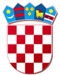 REPUBLIKA HRVATSKAVARAŽDINSKA ŽUPANIJAOSNOVNA ŠKOLA VELIKI BUKOVECŠKOLSKI ODBOR KLASA: 007-04/22-01/1URBROJ: 2186-140-07-22-10Veliki Bukovec, 13. svibnja 2022.svim članovima ŠOP O Z I V15. sjednica Školskog odbora održat će se u utorak, 17.05.2022. godine s početkom u 16:00 sati u učionici jezičnog kabinetaDNEVNI RED:Verifikacija Zapisnika s prethodne sjedniceSuglasnost Školskog odbora za zapošljavanje spremačicaDonošenje Dopuna Školskog kurikulumaDonošenje Odluke o utvrđivanju kriterija za određivanje ciljne skupine za prijavu na otvoreni poziv za dostavu projektnih prijedloga „ Osiguravanje školske prehrane za djecu u riziku od siromaštva za školsku godinu 2022./2023.“Ostalo                                                                                   Predsjednica Školskog odbora:                                                                                                Marinka Mlinarić